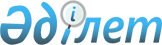 О признании утратившими силу некоторых решений маслихата города АктобеРешение маслихата города Актобе Актюбинской области от 28 августа 2018 года № 361. Зарегистрировано Управлением юстиции района "Астана" города Актобе Департамента юстиции Актюбинской области 20 сентября 2018 года № 3-1-206
      В соответствии со статьей 7 Закона Республики Казахстан от 23 января 2001 года "О местном государственном управлении и самоуправлении в Республике Казахстан", статьей 27 Закона Республики Казахстан от 6 апреля 2016 года "О правовых актах" и совместным постановлением акимата Актюбинской области и решением маслихата Актюбинской области от 20 марта 2018 года № 139/272 "Об изменениях в административно-территориальном устройстве города Актобе Актюбинской области", маслихат города Актобе РЕШИЛ:
      1. Признать утратившими силу некоторые решения маслихата города Актобе согласно приложению к настоящему решению.
      2. Государственному учреждению "Аппарат маслихата города Актобе" в установленном законодательством порядке обеспечить:
      1) государственную регистрацию настоящего решения в территориальном органе юстиции;
      2) направление настоящего решения на официальное опубликование в периодических печатных изданиях и эталонном контрольном банке нормативных правовых актов Республики Казахстан;
      3) размещение настоящего решения на интернет-ресурсе маслихата города Актобе.
      3. Настоящее решение вводится в действие со дня его первого официального опубликования. Признанные утратившими силу решения маслихата города Актобе
      1) Решение маслихата города Актобе от 15 апреля 2014 года № 220 "Об утверждении правил проведения раздельных сходов местного сообщества в сельских округах города Актобе" (зарегистрированное в реестре государственной регистрации нормативных правовых актов № 3893, опубликованное 14 мая 2014 года в информационно-правовой системе нормативных правовых актов Республики Казахстан "Әділет");
      2) Решение маслихата города Актобе от 21 декабря 2017 года № 266 "Об утверждении бюджета Благодарного сельского округа на 2018 - 2020 годы" (зарегистрировано в реестре государственной регистрации нормативных правовых актов за № 5867, опубликованное 24 января 2018 года в газете "Актюбинский вестник" и 25 января 2018 года в газете "Ақтөбе");
      3) Решение маслихата города Актобе от 21 декабря 2017 года № 267 "Об утверждении бюджета Каргалинского сельского округа на 2018 - 2020 годы" (зарегистрировано в реестре государственной регистрации нормативных правовых актов за № 5868, опубликованное 24 января 2018 года в газете "Актюбинский вестник" и 25 января 2018 года в газете "Ақтөбе");
      4) Решение маслихата города Актобе от 21 декабря 2017 года № 268 "Об утверждении бюджета Курайлинского сельского округа на 2018 - 2020 годы" (зарегистрировано в реестре государственной регистрации нормативных правовых актов за № 5869, опубликованное 24 января 2018 года в газете "Актюбинский вестник" и 25 января 2018 года в газете "Ақтөбе");
      5) Решение маслихата города Актобе от 21 декабря 2017 года № 269 "Об утверждении бюджета Нового сельского округа на 2018 - 2020 годы" (зарегистрировано в реестре государственной регистрации нормативных правовых актов за № 5870, опубликованное 24 января 2018 года в газете "Актюбинский вестник" и 25 января 2018 года в газете "Ақтөбе");
      6) Решение маслихата города Актобе от 21 декабря 2017 года № 270 "Об утверждении бюджета Саздинского сельского округа на 2018 - 2020 годы" (зарегистрировано в реестре государственной регистрации нормативных правовых актов за № 5871, опубликованное 24 января 2018 года в газете "Актюбинский вестник" и 25 января 2018 года в газете "Ақтөбе");
      7) Решение маслихата города Актобе от 21 декабря 2017 года № 271 "О предоставлении мер социальной поддержки специалистам в области здравоохранения, образования, социального обеспечения, культуры, спорта и агропромышленного комплекса, прибывшим для работы и проживания в сельские населенные пункты города Актобе на 2018 год" (зарегистрировано в реестре государственной регистрации нормативных правовых актов № 5872, опубликованное 24 января 2018 года в газете "Актюбинский вестник" и 25 января 2018 года в газете "Ақтөбе");
      8) Решение маслихата города Актобе от 4 июня 2018 года № 349 "О внесении изменений в решение маслихата города Актобе от 21 декабря 2017 года № 266 "Об утверждении бюджета Благодарного сельского округа на 2018 - 2020 годы" (зарегистрировано в реестре государственной регистрации нормативных правовых актов за № 3-1-194, опубликованное 25 июня 2018 года в эталонном контрольном банке нормативных правовых актов Республики Казахстан в электронном виде);
      9) Решение маслихата города Актобе от 4 июня 2018 года № 350 "О внесении изменений в решение маслихата города Актобе от 21 декабря 2017 года № 267 "Об утверждении бюджета Каргалинского сельского округа на 2018 - 2020 годы" (зарегистрировано в реестре государственной регистрации нормативных правовых актов за № 3-1-195, опубликованное 25 июня 2018 года в эталонном контрольном банке нормативных правовых актов Республики Казахстан в электронном виде);
      10) Решение маслихата города Актобе от 4 июня 2018 года № 351 "О внесении изменений в решение маслихата города Актобе от 21 декабря 2017 года № 268 "Об утверждении бюджета Курайлинского сельского округа на 2018 - 2020 годы" (зарегистрировано в реестре государственной регистрации нормативных правовых актов за № 3-1-196, опубликованное 25 июня 2018 года в эталонном контрольном банке нормативных правовых актов Республики Казахстан в электронном виде);
      11) Решение маслихата города Актобе от 4 июня 2018 года № 352 "О внесений изменений в решение маслихата города Актобе от 21 декабря 2017 года № 269 "Об утверждении бюджета Нового сельского округа на 2018 - 2020 годы" (зарегистрировано в реестре государственной регистрации нормативных правовых актов за № 3-1-198, опубликованное 25 июня 2018 года в эталонном контрольном банке нормативных правовых актов Республики Казахстан в электронном виде);
      12) Решение маслихата города Актобе от 4 июня 2018 года № 353 "О внесении изменений в решение маслихата города Актобе от 21 декабря 2017 года № 270 "Об утверждении бюджета Саздинского сельского округа на 2018 - 2020 годы" (зарегистрировано в реестре государственной регистрации нормативных правовых актов за № 3-1-197, опубликованное 25 июня 2018 года в эталонном контрольном банке нормативных правовых актов Республики Казахстан в электронном виде).
					© 2012. РГП на ПХВ «Институт законодательства и правовой информации Республики Казахстан» Министерства юстиции Республики Казахстан
				
      Председатель сессии 
маслихата города Актобе 

Т. Хамитов

      Секретарь маслихата города Актобе 

С. Шинтасова
Приложение к решению маслихата города Актобе
от 28 августа 2018 года № 361